اللجنة المعنية بالتنمية والملكية الفكريةالدورة الرابعة عشرةجنيف، من 10 إلى 14 نوفمبر 2014اعتماد المراقبينمن إعداد الأمانةينص النظام الداخلي للجنة المعنية بالتنمية والملكية الفكرية (اللجنة) على إمكانية اعتماد منظمات حكومية دولية ومنظمات غير حكومية بصفة مراقب مؤقت لفترة عام واحد (انظر الوثيقة CDIP/1/2 Rev.).ويتضمن مرفق هذه الوثيقة معلومات عن منظمتين غير حكوميتين هما مالوكا الدولية واللجنة القانونية للتنمية الذاتية للشعوب الأصلية في منطقة الأنديز (CAPAJ)، وقد التمست المنظمتان صفة مراقب مؤقت.إن اللجنة مدعوة إلى البت في طلب المنظمتين غير الحكوميتين المذكورتين في مرفق هذه الوثيقة اعتمادهما بصفة مراقب مؤقت لعام واحد.[يلي ذلك المرفق]مالوكا الدوليةاسم المنظمةمالوكا الدوليةممثل المنظمةالسيد ليوناردو رودريغيس بيريز، رئيسأعضاء مجلس الإدارةالسيد ليوناردو رودريغيس بيريز، الجنسية: كولومبيا، مقيم في سويسرا وكولومبيا، رئيسالسيد جيزوس توماس ألاركون ، الجنسية: بيرو، مقيم في بيرو، أمينالسيد سونيا باتريسيا مورسيا روا، الجنسية: كولومبيا،ومقيمة في سويسرا وكولومبيا، مراقبة ماليةرسالة المنظمة وأهدافهاتهدف رابطة "مالوكا الدولية" إلى تحقيق ما يلي:(أ)	تقاسم خبرات الشعوب الأصلية ومعارفها وروحانيتها مع سويسرا ومجتمع الأمم؛متابعة مناقشات الأمم المتحدة، التي تتناول موضوعات تتعلق بالشعوب الأصلية وحلفائها من المجتمع المدني، والمشاركة فيها. وستسترشد المناقشات بالرؤية العالمية والروحانية اللتين تتمتع بهما الشعوب الأصلية سكاناً وممثلين. وستقوم مشاركة الشعوب الأصلية على سماتها الروحانية وكنوز معارفها؛توفير منصة حيث يتسنى لممثلي الشعوب الأصلية والمجتمع المدني أن يحددوا أهدافهم وتحالفاتهم واستراتيجياتهم الخاصة بعمليات التفاوض في الأمم المتحدة، بما يتفق مع ثقافات المناطق السبع للشعوب الأصلية في العالم المحددة في القرار 22/2000 للمجلس الاقتصادي والاجتماعي؛إجراء بحوث أنثروبولوجية وتاريخية وقانونية بشأن الشعوب الأصلية وروحانيتها على الصعيد الدولي ومختلف الميادين الإقليمية؛نشر مؤلفات القادة السياسيين والروحيين من الشعوب الأصلية والذين شاركوا بأعمالهم في الأمم المتحدة، وذلك بلغات مختلفة؛ترسيخ صورة جنيف وسويسرا بوصفهما مدينة وبلداً منخرطْين في الدبلوماسية واحترام ثقافات العالم.بيانات الاتصال الكاملةMr. Leonardo Rodríguez-PérezChairMaloca InternationaleRoute de Troinex 2, 1229, Carouge - Genevaالهاتف/الفاكس: 0041 786 47 52 38البريد الإلكتروني: perez.rodriguez@graduateinstitute.chhttp://malocainternationale.wix.com/presentationاللجنة القانونية للتنمية الذاتية للشعوب الأصلية في منطقة الأنديز (CAPAJ)اسم المنظمةاللجنة القانونية للتنمية الذاتية للشعوب الأصلية في منطقة الأنديز (CAPAJ)ممثل المنظمةالسيد توماس جيزوس ألاركون إيزاغوير: رئيسأعضاء مجلس الإدارةالسيد توماس جيزوس ألاركون إيزاغوير، من بيرو، ومقيم في بيرو، رئيسالسيدة مارلين بيريز، الجنسية: بيرو، مقيمة في بيرو، رئيسة الإدارة/التنفيذالسيد جيزوز ألاركون ليماش، الجنسية: بيرو، مقيم في بيرو، رئيس الإدارة البديلالسيد روجر ألاركون ليماش، الجنسية: بيرو، مقيم في بيرو، مستشار قانوني في الموارد الطبيعيةالسيد آدان ألاركون ليماتشي، الجنسية: بيرو، مقيم في بيرو، محامي ومسؤول إعلاميرسالة المنظمة وأهدافهاإن اللجنة القانونية للتنمية الذاتية للشعوب الأصلية في منطقة الأنديز (CAPAJ) المشار إليها فيما يلي باسم "اللجنة" هي منظمة متعددة الجنسيات تنهض، على الساحة الدولية، بحقوق الشعوب الأصلية في منطقة الأنديز بأمريكا الجنوبية.ويكمن الهدف الرئيسي للجنة في النهوض باحترام الحقوق الأساسية للشعوب الأصلية، ودعم تنميتها الذاتية من خلال المشاركة في منتديات تشريعية وقضائية وتنموية على الصعيد الوطني والإقليمي والدولي. ويكمن كذلك في تنفيذ مشروعات دعم لتنمية الشعوب الأصلية استناداً إلى ممارسة حقوقها الديمقراطية وإلى قدرتها الإنتاجية.بيانات الاتصال الكاملةMr. Tomás Jesús Alarcón EyzaguirrePresidentLegal Committee for the Self-Development of Andean Indigenous Peoples (CAPAJ)Av. 2 de Mayo 644 1er piso-A Tacna, Perúالهاتف/الفاكس: 0051 52 24 26 01البريد الإلكتروني: capaj_internacional@yahoo.comhttp://www.capaj.org/[نهاية المرفق والوثيقة]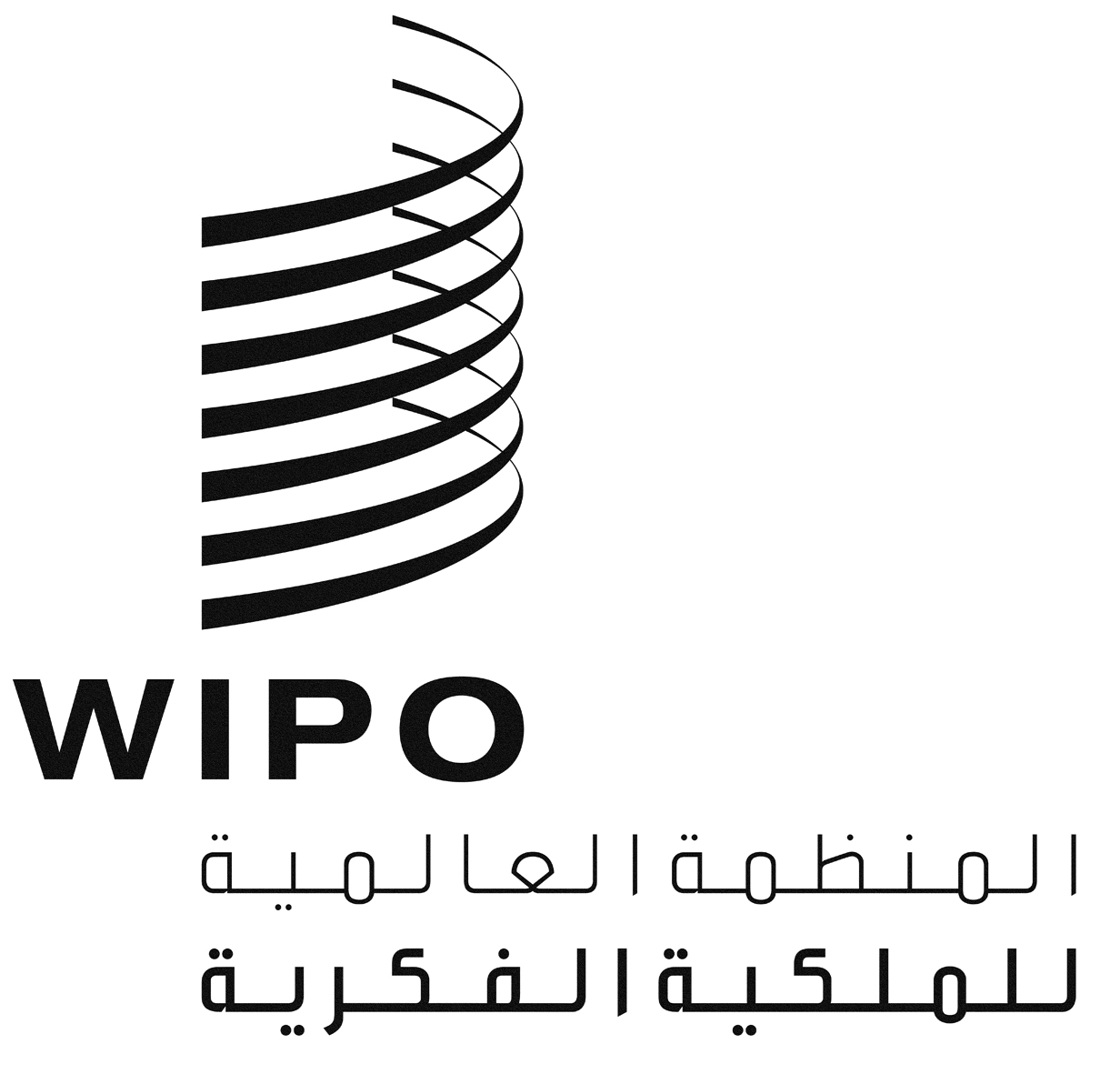 ACDIP/14/9CDIP/14/9CDIP/14/9الأصل: بالإنكليزيةالأصل: بالإنكليزيةالأصل: بالإنكليزيةالتاريخ: 3 سبتمبر 2014التاريخ: 3 سبتمبر 2014التاريخ: 3 سبتمبر 2014